                                        Bureau of Alcoholic Beverages                            Division of Liquor Licensing and Enforcement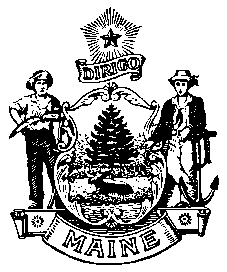                                              8 State House Station                                          Augusta, Me 04333-0008          Telephone Inquiries:  (207) 287-4482 or (207) 287-4492        Fax Inquiries:  (207) 287-3434           Email Inquiries:  MaineLiquor@Maine.govNOTICETo avoid any delay in the processing of your application and issuance of your liquor license, please make sure to:  You have completed the application in full. Application is signed by the owner(s), Corporate Officer(s) The license fee is correct and you have made your check payable to             Treasurer, State of Maine. Applied for and received Retailers Certificate  Maine Revenue Service (207) 624-9693   Maine.gov/revenueApplied for and received a Federal I.D. Number  Internal Revenue Service (800) 829-4933  www.irs.gov Applied for and received the Federal Basic Permit NumberFederal Reselling Number (800) 937-8864  www.ttb.gov All Corporations, Limited Liability Company, Limited Liability Partnership, must complete and submit the Corporate Information Required for Business Entities Who Are Licensees form completely. If not a publicly traded corporation, stock ownership must add up to 100%.